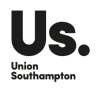 University of Southampton Students’ Union Constitution of: Southampton Wilderness & Expedition Medical Society 1. Adoption of the Constitution This unincorporated association and its property shall be managed and administered in  accordance with this Constitution. 2. Name The association’s name is Southampton Wilderness & Expedition Medical Society, to be known as  SWEMS and hereinafter ‘the Group’. 3. Objects  The objectives of the Group, ‘the objects’, are: (1) To facilitate the teaching of skills unique to wilderness and expedition medicine (2) To offer the education of pre-hospital skills used in a wilderness or expedition  environment, but that are transferable to general life, to all members of the  university community (3) To raise awareness about the field of wilderness and expedition medicine, through  arranging talks, social events and training events 4. Membership (1) Membership is open to natural persons, and is not transferable to anyone else. (2) Membership is constituted in the following categories: (a) Full, open only to Full Members of the Students’ Union; (b) Associate, open to Associate and Temporary Members of the Students’ Union,  and to those students of the University who have exercised their right not to be members of the Students’ Union. (3) Only Full Members are entitled to be elected to the Committee, or to propose,  discuss and vote at a General Meeting. These are the sole privileges afforded to the  Full Members over any other category of Membership. (4) The Group may charge a fee for admission to Membership, which may be set by a  Meeting of the Committee.Page 1 of 10 (5) The Committee must keep a register of members (‘the register’) on the Student  Groups Hub provided by the Students’ Union at www.unionsouthampton.org. (6) The Committee may only refuse an application for Membership if, acting reasonably  and properly, they consider it to be in the best interests of the Group to refuse the  application. (7) Membership is terminated if: (a) the Member resigns by written notice to the Committee. (b) any sum due from the Member to the Group is not paid in full within six months  of it falling due. (c) a Member ceases to be qualified for their category of Membership. (d) membership is revoked by a resolution of the Members in General Meeting or a  Meeting of the Committee, in accordance with Clause 13, ‘Disciplinary Action’. 5. General Meetings (1) The General Meeting constitute the Group’s highest decision-making body, subject to the provisions of this Constitution. (2) The Group must hold an Annual General Meeting (AGM) in each academic year and  not more than fifteen months may elapse between successive AGMs. (3) A General Meeting that is not an Annual General Meeting is called an Extraordinary  General Meeting (EGM). (4) The Committee may call an Extraordinary General Meeting at any time. (5) The Committee must call an Extraordinary General Meeting if requested to do so in writing by at least five Full Members of the Group.  (a) The Members’ written request must state a complete agenda for the EGM. (b) If the Committee do not hold an EGM within five days of their receipt of the Members’ written request, the Members may proceed to hold an EGM in  accordance with Clause 6, ‘Proceedings of General Meetings’.  6. Proceedings of General Meetings (1) Notice: (a) The minimum period of notice required to hold an Annual General Meeting is  ten days. The minimum period of notice required to hold an Extraordinary  General Meeting is three days. (b) The notice must specify the date, time and place of the General Meeting, and  an agenda for the General Meeting.Page 2 of 10 (c) If the General Meeting is to be an AGM, the notice must say so, and must invite  nominations in accordance with Clause 9, ‘Appointment of the Committee’.  (d) Notice must be given to all Members and to the Committee.  (2) Chairing: (a) General Meetings shall usually be chaired by the person who has been elected as  President. (b) If there is no such person or he or she is not present within fifteen minutes of  the time appointed for the General Meeting, the Full Members present must  elect one of their number to chair. (3) Associate Members may speak at General Meetings with the permission of the meeting. (4) Voting: (a) Every Full Member present at a General Meeting, with the exception of the  Chair, shall be entitled to one vote upon every voting matter. In the case of an  equality of votes, the Chair shall have a casting vote. (b) Decisions may only be made by at least a simple majority of votes at a quorate  General Meeting. (c) All voting shall be by a show of hands or secret ballot, at the discretion of the  Chair.  (d) There shall be no absentee voting. (5) Minutes: (a) Minutes must be taken of all proceedings at a General Meeting, including the  decisions made and where appropriate the reasons for the decisions. (b) Minutes of a General Meeting shall be made available to all Members within  seven days. (7) Reports: (a) If the General Meeting is an AGM, the Chair may invite any of the Committee to  offer a report of their activities whilst in office.  (b) The Treasurer must present the Group’s accounts to the Members at the AGM. (8) Resolutions: (a) Any Full Member may propose a resolution to be discussed and voted upon at a General Meeting. 7. Officers and the Committee (1) The Group and its property shall be administered and managed by a Committee  comprising the officers appointed in accordance with Clause 9, ‘Appointment of the  Committee’. Page 3 of 10 (2) The Group shall have the following officers: (a) President. The President shall oversee the organisation and management of  the Group and the Committee as a whole; ensure the officers’ accountability to  Members, the Committee, and the Students’ Union; and represent the Group to all external interests. (b) Secretary. The Secretary shall be responsible for the administration of the  group, including: taking meeting minutes and membership; and assisting with  the running of SWEMS events as required.  (c) Treasurer. The Treasurer shall oversee the financing of the group, including:  setting the budget and maintaining the accounts; and assisting with the running  of SWEMS events as required. (d) Vice President. The Vice President shall be responsible for organising outdoor  activities (including day and weekend trips away); and deputising for the  president in their absence. (e) Social Secretary. The Social Secretary shall be responsible for organising  evening social events for members; and assisting with the running of SWEMS  events as required.  (3) No one may be appointed a member of the Committee if he or she has been  disqualified from becoming a member of the Committee under the provisions of  Clause 13, ‘Disciplinary Action’. (4) The number of the Committee must not be less than three, though is not subject to any maximum. There must always be:  (a) a President; (b) a Secretary; (c) a Treasurer. (5) An officer or ordinary member of the Committee shall cease to hold office if he or  she: (a) ceases to be a Full Member of the Group. (b) resigns by notice to the Group, or (c) is removed from office by a resolution of the Members in General Meeting or a  Meeting of the Committee, in accordance with Clause 13, ‘Disciplinary Action’. 8. Meetings of the Committee (1) The Committee may regulate their proceedings as they think fit, subject to the  provisions of this Clause. (2) Any member of the Committee may request the Secretary to call a Meeting of the  Committee.Page 4 of 10 (3) The Secretary must call a Meeting of the Committee if requested to do so by a  member of the Committee. (4) Meetings of the Committee shall usually be chaired by the person who has been  elected as President.  (5) The quorum for a Meeting of the Committee shall be three members of the  Committee. (6) No decision may be made by a Meeting of the Committee unless a quorum is present  at the time the decision is made. (7) Every member of the Committee, with the exception of the Chair, shall be entitled to  one deliberative vote upon every voting matter. In the case of an equality of votes,  the Chair shall have a casting vote. (8) Decisions may only be made by at least a simple majority of votes at a quorate  Meeting of the Committee. (9) There shall be no absentee voting. (10) Minutes must be taken of all proceedings at a Meeting of the Committee, including  the decisions made. 9. Appointment of the Committee (1) The Full Members of the Group in General Meeting shall appoint the officers and  ordinary members of the Committee by election.  (a) Elections for the Committee shall be held at an Annual General Meeting. By elections for vacant offices shall be held at an Extraordinary General Meeting. (b) A First-Past-The-Post system shall be used for all elections. (c) In all elections Re-Open Nominations, ‘RON’, shall be a candidate. An election  yielding a result of RON shall be re-run as a by-election. (2) The count for elections shall be conducted publically by the Chair of the General  Meeting, who must do so accurately. Should the Members in General Meeting be  dissatisfied with the accuracy of the count, they may resolve as a Point of Order to  have the election re-counted or, if they remain dissatisfied, re-run as a by-election. (3) (a) A member of the Committee shall assume office with effect from the  conclusion of the General Meeting of his or her appointment. (b) A member of the Committee shall retire with effect from the conclusion of the  AGM next after his or her appointment, but shall be eligible for re-election at  that AGM. (4) The Committee must update their committee information on the Student Groups Hub  provided by the Students’ Union at www.unionsouthampton.org (or failing that  inform the Students’ Union’s Student Groups Officer) within seven days. Page 5 of 10 (5) A retiring member of the Committee must transfer all relevant information and  documentation to his or her newly-elected counterpart, or to the President, within  fourteen days.  10. Financial Management (1) The Committee are jointly liable for the proper management of the Group’s finances. (2) The income and property of the Group must be applied solely towards the promotion  of the objects. (3) The members of the Committee are entitled to be reimbursed from the property of  the Group or may pay out of such property only for reasonable expenses properly  incurred by him or her when acting on behalf of the Group. (4) The accounts of the Group, as maintained by the Treasurer, must be made available  to the Students’ Union upon request. (5) The Group’s bank account must be operated by at least two members of the  committee acting as signatories on the account. All signatories will be able to submit  all types of instructions by themselves. (6) The Group’s bank account may be operated by: in-branch services, Post Office  services, online banking, telephone banking, and payments may be made with the use  of debit cards, cheques and cash. 11. Irregularities and Saving Provisions (1) Subject to sub-clause (2) of this Clause, all acts done by a Meeting of the Committee shall be valid notwithstanding the participation in any vote of a member of the Committee: (a) who was disqualified from holding office; (b) who had previously retired or who had been obliged by this Constitution to  vacate office; (c) who was not entitled to vote on the matter, whether by reason of a conflict of  interests or otherwise. (2) Sub-clause (1) of this Clause does not permit a member of the Committee to keep any  benefit that may be conferred upon him or her by a resolution of the Committee if  the resolution would otherwise have been void, or if the Committee has not complied  with Clause 12, ‘Conflicts of Interests and Conflicts of Loyalties’. (3) The Members in General Meeting may only invalidate, as a Point of Order, a resolution or act of: (a) the Committee; (b) the Members in General Meeting;Page 6 of 10 if it may be demonstrated that a procedural defect in the same has materially  prejudiced a Member of the Group. 12. Conflicts of Interests and Conflicts of Loyalties (1) A member of the Committee must: (a) declare the nature and extent of any interest, direct or indirect, which he or she  has in any decisions of a Meeting of the Committee or in any transaction or  arrangement entered into by the Group which has not been previously  declared; (b) absent himself or herself from any discussions of the Committee in which it is  possible that a conflict will arise between his or her duty to act solely in the  interests of the Group and any personal interest, including but not limited to  any personal financial interest. (2) Any member of the Committee absenting himself or herself from any discussions in  accordance with this Clause must not vote or be counted as part of the quorum in any  decision of the Committee on the matter. 13. Disciplinary Action (1) Disciplinary action may be taken against any Member of the Group as a consequence  of conduct: (a) detrimental to the reputation of the Group or the Students’ Union. (b) opposed to the objects of the Group (see clause 2) or the Students’ Union. (c) in contravention of any provision of this Constitution. (2) Disciplinary action that may be taken against any Member may be, but is not limited  to: (a) issue of a formal written warning. (b) partial or total ban from certain Group activities. (c) disqualification from becoming a member of the Committee. (d) removal of a member of the Committee from office. (e) temporary or permanent revocation of Membership. (f) referral of the complaint to the Students’ Union’s Disciplinary Committee. (3) It is the right of the subject of the complaint to choose to have the disciplinary matter  heard by either the Members in General Meeting, or a Meeting of the Committee.  Either shall have the power to take disciplinary action, including but not limited to  those measures set out in paragraphs (a) – (f) inclusive in sub-clause (2) of this Clause.Page 7 of 10 (4) Any disciplinary hearing must be conducted in an impartial, balanced, and fair  manner, considering all representations on the matter. (5) All disciplinary action must be subject to prior discussion with the Students’ Union’s  Student Groups Officer.  (6) Members subject to disciplinary action have the right of appeal to the Students’  Union’s Student Groups Committee. (7) A full report of all disciplinary action taken by the Group in the previous year must be  presented at the AGM. 14. Affiliation to External Organisations (1) The Group may only become an affiliate of an external organisation if: (a) the aims of that organisation are in line with those of the Group; (b) the Members derive a direct benefit from the affiliation; (c) no Policy of the Students’ Union is breached by the affiliation; (d) a resolution to affiliate is passed by the Members in General Meeting. (2) The Group’s affiliation to an external organisation shall immediately lapse: (a) at the conclusion of each Annual General Meeting after affiliation, unless the  Members in General Meeting resolve to re-affiliate at each AGM in accordance  with sub-clause (1) of this Clause. (b) if a resolution to disaffiliate is passed by the Members in General Meeting. (3) All external affiliations and disaffiliations must be reported to the Students’ Union’s  Student Groups Committee within seven days. (4) For the avoidance of doubt, the Students’ Union is not an external organisation for  the purposes of this Clause. 15. Amendment to the Constitution (1) The Group may amend any provision contained in this Constitution provided that: (a) amendments do not: (i) alter the objects in such a way that undermines or works against the  previous objects of the Group; (ii) retrospectively invalidate any prior act of the Members in General  Meeting or a Meeting of the Committee; (b) a resolution to amend a provision of this Constitution is passed by at least a two-thirds majority of the Full Members present at a General Meeting; (c) a copy of the resolution amending this Constitution is sent to the Students’  Union within seven days of it being passed;Page 8 of 10 (d) the resolution is ratified by the Students’ Union’s Student Groups Committee. (2) The interpretation of this Constitution shall be with the Committee, except that  during a General Meeting or a Meeting of the Committee the Chair shall have this  responsibility. The Members in General Meeting may resolve to revise any  interpretation made by the Committee or a Chair as a Point of Order. (3) The provisions of this Constitution shall be subordinate to those of the Articles, Rules,  By-Laws and Policies of the Students’ Union. (4) The Committee and the Students’ Union shall retain a copy of this Constitution, which  the Committee must make available to Members upon request. 16. Dissolution (1) If the Members resolve to dissolve the Group, the Committee will remain in office and  be responsible for winding up the affairs of the Group in accordance with this Clause. (2) A resolution to dissolve the Group must be passed by at least a two-thirds majority of  the Full Members present at a General Meeting; (3) The Committee must collect in all the assets of the Group and must pay or make  provision for all the liabilities of the Group. (4) The Committee must apply any remaining property or money: (a) directly for the objects; (b) by transfer to any Group or Societies for purposes the same as or similar to the  Group; (c) in such other manner as the Students’ Union’s Student Groups Committee may  approve in writing in advance. (5) The Members may pass a resolution before or at the same time as the resolution to  dissolve the Group specifying the manner in which the Committee are to apply the  remaining property or assets of the Group. The Committee must comply with such a  resolution if it is consistent with the provisions of this Clause. (6) In no circumstances shall the net assets of the Group be paid to or distributed among  the Members of the Group. (7) The Committee must ensure the register and all other data held by the Group are  securely destroyed upon the dissolution of the Group.  (8) The Committee must notify the Students’ Union within seven days that the Group has  been dissolved. If the Committee are obliged to send the Group’s accounts to the  Students’ Union for the accounting period which ended before its dissolution, they  must send the Students’ Union the Group’s final accounts.Page 9 of 10 17. Interpretation In this Constitution: (1) ‘The University’ means ‘the University of Southampton’. (a) ‘University term’ and ‘academic year’ have the definitions set out in the  University Calendar and Almanac. (2) ‘Financial benefit’ means a benefit, direct or indirect, which is either money or has a  monetary value. (3) ‘The Students’ Union’ means ‘The University of Southampton Students’ Union’,  trading as ‘Union Southampton’. (a) ‘Articles’, or ‘Articles of the Students’ Union’ mean the Students’ Union’s  Articles of Association. ‘Rules’ and ‘Policies’ have the definitions set out in the  Articles. ‘By-Laws’ has the definition set out in the Rules. 18. Declaration The Members of the Group in General Meeting Adopted this Constitution: Date: 08/05/2017 President: W. Freake  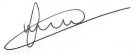 Treasurer: V. Ford 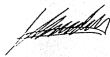 Page 10 of 10 